  Verslag van de Vergadering van de schoolraad Lagere en BasisscholenSint-Jozefscollege Aalstmaandag 25 september 2023Plaats:				Sint-Jozefscollege Capucienen Aanwezig:Voorzitter: 			Dhr. J. BuyseOuders: 	Mevr. S. De Meyer, Mevr. L. Van Melckebeke, Mevr. A. CoatesLeerkrachten:			Dhr. K. Aendekerk, Dhr. S. Ott, Mevr. S. De SmetLokale Gemeenschap: 	Mevr. L. De Loose, Dhr. W. Peeters, Dhr. J. BuyseDirectie:			Dhr. J. De Meerleer, Mevr. H. Vekeman, Mevr. D. CollijsVerslaggever:			Dhr. J. Ombelets (coördinerend directeur)Raad van Bestuur:		/Verontschuldigd:		Raad van Bestuur: Mevr. L. Van den BosscheVerwelkoming en voorstelling nieuwe leden
-De voorzitter verwelkomt iedereen; in het bijzonder mevrouw Laurien Van Melckebeke. Zij vertegenwoordigt vanaf nu de oudergeleding van BSE.
  Goedkeuring van verslag van de vorige vergadering d.d. 06.06.2023
-Het verslag wordt goedgekeurd.
Leerlingenaantallen en recrutering in onze kleuterscholen, lagere scholen, het internaat en IÑIGO, Ignatiaanse scholen vzw
-Zie bijlage van elke school.
-Internaat: (vgl. met 01.09.2022)
 	58 internen (-6)  (25 jongens (-7) / 33 meisjes (+1))
 	Humaniora: 49 (-9)
 	Lagere school: 5 (+2) (BSP)
 	Extra muros: 	4 (+1)  (2 DVM-HTB – 1 Atheneum – 1VTI)
-Leerlingenaantal in humaniora: 1130 (-3 vgl. met 01.09.2022); de Zonneroos: 73 (+2); Levensvreugde: 122 (+6).
-Overzicht van de leerlingenaantallen in de SG IÑIGO:

-In het eerste jaar humaniora zijn 233 lln. gestart. 119 van de 180 (66%) zesdejaars LSC-BSE-BSP hebben de overstap gemaakt naar de humaniora. 51% (119/233) komen uit onze 3 lagere scholen.
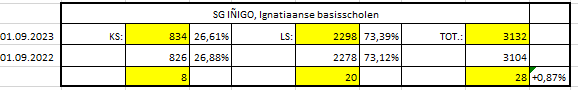 De aanwending van het lestijdenpakket (lagere school en basisscholen)
-Zie bijlage van elke school.
-In LSC zijn er ook uren ATN (Anderstalige Nieuwkomers); in BSE zijn er 5, hiervoor zullen uren op SG-niveau aangevraagd worden. In BSP zijn er dit jaar (nog) geen AN’ers. 
-De 3 scholen hebben GAN-uren (Gewezen Anderstalige Nieuwkomers): LSC: 6; BSE: 2; BSP: 6.
-Uren lerarenplatform: Voor de hele SG kregen we 153 lestijden. Dat zijn er 10 meer dan in 2022-23. We hebben 2 kleuteronderwijzers en 4 lkr. die aangeduid zijn voor het lager. 23 lestijden zijn nog niet ingevuld. 
In LSC (lager) en BSE (kleuter) is er een voltijdse lkr. aan de school verankerd; in BSP (lager) een halftijdse.
Vanaf de eerste dag van het schooljaar zijn deze reeds gedeeltelijk ingezet voor reguliere vervangingen.

De tewerkstelling
-Zie bijlage van elke school.
-Er zijn geen onderwijzers en kleuteronderwijzers meer beschikbaar. Na lang zoeken biedt er zich soms nog een kandidaat aan, weliswaar zonder pedagogisch diploma.
Ondertekening van aanwending en eventuele overdrachten
-Elke directeur laat de aanwezigen een handtekening zetten op het proces-verbaal i.v.m. de aanwending van het lestijdenpakket 2023-24.
De inhoudelijke doelstellingen en prioriteiten voor het schooljaar 2023-24
-Zie bijlage van elke school.
-Enkele doelstellingen die meermaals terugkomen:
 	-Vlaamse toetsen (voor het eerst afgenomen in 4e leerjaar in mei 2024).
 	-Zorgbreed werken.
 	-Digisprong (hoe implementeren op de werkvloer).
 	-Werken aan kwaliteitszorg.
 	-Uitwerken digitaal volgsysteem (vooral voor kleuters).
 	-Samenwerking met digipunt (vorming voor ouders).
 	-Teamzorg.
 	-Executieve functies.
 	-Taal.
De onderwijsactualiteit:
 	a. De werking van de scholengemeenschap en de interne reaffectatiecommissie
-Opvolging van de beoordelingen van de startende personeelsleden van 2022-23.
-Plaatsen van de personeelsleden met een TADD- of TABD-statuut.
-Invullen van alle nog niet-ingevulde plaatsen.
-Verdeling en invulling van het lerarenplatform.
-Bespreking bijeenkomst aanvangsbegeleiders en startende personeelsleden.
-Voorbereiding gezamenlijke pedagogische studiedag van 08.03.2024.

-In 4 scholen van onze scholengemeenschap, waaronder BSE, zijn personeelsleden ter beschikking gesteld wegens ontstentenis van betrekking. Zij werden allemaal gereaffecteerd of weder tewerkgesteld in hun eigen school.

 	b. Inschrijvingsbeleid 2023-2024 en 2024-2025
-Er zal voor 2024-25, net zoals voor 2023-24, opnieuw digitaal aangemeld worden in onze 3 scholen. In sommige geboortejaren (kleuter) of leerjaren (lager) is er immers een capaciteitsprobleem.
-In Aalst zijn er nog enkele stedelijke scholen en de Vrije School Herdersem die fysiek inschrijven.
-Het digitaal aanmelden voor 2023-24 is vlot verlopen. We merken wel dat er -tot op de dag van vandaag- nog steeds leerlingen in- en uitgeschreven worden.

 	c. Samenwerking met leersteuncentrum WAN
-Sinds 01.09.2023 is het nieuwe leersteundecreet van kracht. Het vervangt het M-decreet (gestart in 2015).
-Er wordt nu gewerkt met leersteuncentra. Zij vervangen de ondersteunings- en expertisenetwerken. Elke school heeft gekozen voor één LSC. Bij dit LSC  kan/moet de school terecht voor alle leersteun.
-In Oost-Vlaanderen zijn er 5 leersteuncentra; werkend onder 1 vzw. Onze scholen zijn aangesloten met het WAN-team.
-De opstart kent wat kinderziektes. Een aantal leerondersteuners zijn nog niet aangeworven.

 	d. Invoering leraar-expert en ambt van adjunct-directeur
-Onderwijzers, kleuteronderwijzers en LO-lkr. die minstens 10 jaar ervaring hebben en expertise kunnen aanduiden die ten goede komt aan de lln. en de hele school kunnen voor een beperkt aantal uren hiervoor gedurende drie jaar een mandaatsvergoeding krijgen.
-In onze vzw zijn er nog geen leraar-experten aangeduid. Dit wordt verder onderzocht.

-Sinds 01.09.2023 is er een nieuw ambt in het basisonderwijs: adjunct-directeur. Deze wordt aangesteld in 36/36; hiervoor gebruikt men punten uit de puntenenveloppe administratie en beleidsondersteuning.
-Het is een selectieambt. De adjunct-dir. kan een aantal taken overnemen van de directeur. Vb.:  1e evaluator zijn van een lkr.
-In BSE is een personeelslid tijdelijk aangesteld in het ambt adjunct-directeur.

 	e. Lerarentekort 
-In september waren alle ambten in elke school ingevuld door personeelsleden met een gepast diploma.
-Voor het lerarenplatform was dit niet het geval.
-We vrezen een groot tekort bij uitbraak corona, griepepidemie, … Ook zwangere kleuterjuffen zullen moeilijk te vervangen zijn.
	Bouwdossiers
-Enkel bouwwerken in BSP:	-plaatsen van akoestische panelen in de turnzaal.
 				-inrichten nieuwe kleuterklas voor oudste kleuters.
-Foto’s werden getoond. Ook van de renovatiewerken in de humaniora (gebouw 37: gevel en ramen; gebouw 66: ramen).
-In BSE wordt eerstdaags een speeltoestel voor de lagere school geplaatst.
Varia
 	a. Fietsparcours in BSP
-Samen met de Ouderraad hebben enkele lkr. elementen voor een fietsparcours gemaakt. Nav. de strapweek werden ze officieel in gebruik genomen.b. Vergaderdata en plaats:
-Dinsdag 30.01.02.2024 in BSP (Pontstraat 20).
-Dinsdag 04.06.2024 in BSE (Eikstraat 2).Bijlagen:	-Voorbereiding LSC	-Status bouwdossiers 25-09-2023
		-Voorbereiding BSE	-Samenstelling SR basisscholen2021-25 (25-09-2023)
 		-Voorbereiding BSP